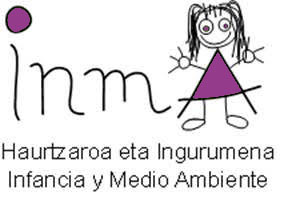 Fase 11 años8. Cuestionario INMA para la MADREFecha: _____________________A rellenar preferentemente por la madre.Marca quién ha rellenado el cuestionario: Madre    Padre    Otros (especifica): _________________ESTADO CIVIL Y TRABAJOIMPORTANTE Uno de los objetivos de la nueva visita del Proyecto INMA es estudiar la salud cardiovascular de los niños y sus determinantes ambientales. Entre los determinantes generales se incluye el bienestar emocional del niño que está influenciado por el bienestar del entorno familiar. Las siguientes preguntas investigan este aspecto y por esto les rogamos las contesten con la máxima sinceridad.ANTECEDENTES CARDIO-METABÓLICOS ANTECEDENTES DE LA MADRE DEL NIÑO/A QUE PARTICIPA AL ESTUDIOInstrucciones: Las siguientes preguntas investigan los antecedentes cardio-metabólicos de la madre del niño/a que participa en el estudio. Si usted no es la madre, por favor conteste con informaciones sobre la madre. Si no conoce la respuesta, escoja “No sabe/No contesta”. SUS SENTIMIENTOS EVENTOS (LTE)Algunas de las preguntas siguientes pueden recordarle sentimientos muy dolorosos. Se refieren, de todos modos, a eventos muy importantes para las personas que los sufren, y le rogamos intente contestar.Por favor, indique si usted ha experimentado alguno de los siguientes acontecimientos o problemas 1) En cualquier momento desde el nacimiento de su hijo/a que participa en el estudio (incluyendo los últimos 12 meses) y 2) ESPECÍFICAMENTE en los últimos 12 meses. (En estas preguntas puede marcar ambas opciones si es su caso).HÁBITOS EXPOSICIÓN A HUMO AMBIENTAL DE TABACOHISTORIA LABORAL 59. En relación con tu trabajo actual y/o trabajos anteriores realizados durante los últimos 11 años (desde el embarazo de tu hijo/a), podrías indicarnos (Empezar por el trabajo actual o más reciente y continuar hacia atrás hasta cubrir los últimos 11 años si ha habido otros trabajos previos)Periodo de contrato:  Tiempo trabajado en la empresa (fecha de entrada, fecha de salida)Actividad de la empresa:   ¿A qué se dedica la empresa?      Puesto de trabajo:	 ¿Qué puesto ocupa el trabajador en la empresa?Tareas: ¿Qué tipo de tareas desempeña el trabajador en su trabajo?Ha acabado el cuestionario, ¡muchas gracias por su colaboración!Estimada madre,Queremos agradecerle su decisión de participar en este estudio. A continuación le vamos a hacer una serie de preguntas. Algunas respuestas las va a tener que escribir, mientras que otras son de tipo opción (algunas de una sola opción y otras de múltiples opciones). Estas preguntas están pensadas PARA LA MADRE del niño/a que participa en el estudio. Si usted no es la madre, por favor conteste con informaciones sobre la madre. Si no conoce la respuesta, escoja “No sabe/No contesta”.El cuestionario dura aproximadamente 15 minutos. Si tiene cualquier duda puede preguntar al personal del equipo de investigación.De nuevo, ¡muchas gracias! ¿Cuál es su estado civil actual? Casada Pareja estable (no casada) Viuda Divorciada/Separada Soltera No sabe/No contesta Está usted: Viviendo con el padre de su hijo/a Viviendo con otro/a compañero/a En una relación, pero sin convivir con la pareja (ej. la pareja vive en el extranjero o en otra propiedad) No está viviendo ni con un compañero/a ni está en una relación No sabe/No contesta¿Ha cambiado su estado civil DESDE EL ÚLTIMO CUESTIONARIO? Sí, se ha casado Sí, se ha divorciado o ha roto la convivencia Sí, ha enviudado Sí, cambió de compañero/a o se ha vuelto a casar No  No sabe/No contesta ¿Cuál es su situación laboral actual? Empleada Desempleada Excedencia Estudiante Ama de casa En rehabilitación/discapacitada Retirada/Jubilada Otro No sabe/No contesta ¿Ha cambiado su situación laboral DESDE EL ÚLTIMO CUESTIONARIO? Sí, he encontrado trabajo Sí, me he quedado sin trabajo Sí, me he jubilado Sí, he comenzado a estudiar Sí, ama de casa Sí, otro  especifique _____________________________________(a) No No sabe/No contestaBIENESTARBIENESTAR7 ¿Cómo diría que su familia gestiona la economía familiar actualmente? Diría que está: Vivimos cómodamente Vamos bien Vamos tirando Nos resulta bastante difícil Nos resulta muy difícil No sabe/No contesta8. En comparación con el ÚLTIMO CUESTIONARIO, ¿Cómo diría que su familia va económicamente ahora? Mejor Similar Peor No sabe/No contesta¿Alguna vez el personal sanitario le ha informado de tener o haber tenido alguno de los siguientes problemas?SíNoNo sabe/No contesta9. ¿Infarto de miocardio?especifique edad ____10. ¿Angina de pecho?especifique edad ____11. ¿Hemorragia o ataque cerebral? especifique edad ____12. ¿Colesterol alto?  13. ¿Elevación de la glucosa (azúcar) en sangre?14.  ¿Presión arterial alta?  ¿ Algún FAMILIAR DIRECTO (padres, hermanos, hijos): Por favor, especifique la edad cuando así se indique. En el caso de que tenga más de un familiar directo con un problema, especifique la edad del más joven. Si no conoce la edad ponga ”No sabe/No contesta”¿ Algún FAMILIAR DIRECTO (padres, hermanos, hijos): Por favor, especifique la edad cuando así se indique. En el caso de que tenga más de un familiar directo con un problema, especifique la edad del más joven. Si no conoce la edad ponga ”No sabe/No contesta”¿ Algún FAMILIAR DIRECTO (padres, hermanos, hijos): Por favor, especifique la edad cuando así se indique. En el caso de que tenga más de un familiar directo con un problema, especifique la edad del más joven. Si no conoce la edad ponga ”No sabe/No contesta”¿ Algún FAMILIAR DIRECTO (padres, hermanos, hijos): Por favor, especifique la edad cuando así se indique. En el caso de que tenga más de un familiar directo con un problema, especifique la edad del más joven. Si no conoce la edad ponga ”No sabe/No contesta”SíNoNo sabe/No contesta15 … ha fallecido por causas cardíacas?Por favor, marque todas las respuestas que correspondan sí de sexo masculino, especifique edad ____ sí de sexo femenino, especifique edad ____16 … ha tenido alguna hemorragia o ataque cerebral?17 … tiene o ha tenido arteriosclerosis en las piernas? 18 … es o ha sido diabético?19 … tiene o ha tenido el colesterol elevado?  20 … tiene o ha tenido la tensión arterial alta?  Escala de Satisfacción con la Vida (SWLS)Instrucciones. A continuación hay cinco afirmaciones con las cuales usted puede estar de acuerdo o en desacuerdo. Lea cada una de ellas y después seleccione la respuesta que mejor describa en qué grado está de acuerdo o en desacuerdo Escala de Satisfacción con la Vida (SWLS)Instrucciones. A continuación hay cinco afirmaciones con las cuales usted puede estar de acuerdo o en desacuerdo. Lea cada una de ellas y después seleccione la respuesta que mejor describa en qué grado está de acuerdo o en desacuerdo Escala de Satisfacción con la Vida (SWLS)Instrucciones. A continuación hay cinco afirmaciones con las cuales usted puede estar de acuerdo o en desacuerdo. Lea cada una de ellas y después seleccione la respuesta que mejor describa en qué grado está de acuerdo o en desacuerdo Escala de Satisfacción con la Vida (SWLS)Instrucciones. A continuación hay cinco afirmaciones con las cuales usted puede estar de acuerdo o en desacuerdo. Lea cada una de ellas y después seleccione la respuesta que mejor describa en qué grado está de acuerdo o en desacuerdo Escala de Satisfacción con la Vida (SWLS)Instrucciones. A continuación hay cinco afirmaciones con las cuales usted puede estar de acuerdo o en desacuerdo. Lea cada una de ellas y después seleccione la respuesta que mejor describa en qué grado está de acuerdo o en desacuerdo Escala de Satisfacción con la Vida (SWLS)Instrucciones. A continuación hay cinco afirmaciones con las cuales usted puede estar de acuerdo o en desacuerdo. Lea cada una de ellas y después seleccione la respuesta que mejor describa en qué grado está de acuerdo o en desacuerdo Escala de Satisfacción con la Vida (SWLS)Instrucciones. A continuación hay cinco afirmaciones con las cuales usted puede estar de acuerdo o en desacuerdo. Lea cada una de ellas y después seleccione la respuesta que mejor describa en qué grado está de acuerdo o en desacuerdo Escala de Satisfacción con la Vida (SWLS)Instrucciones. A continuación hay cinco afirmaciones con las cuales usted puede estar de acuerdo o en desacuerdo. Lea cada una de ellas y después seleccione la respuesta que mejor describa en qué grado está de acuerdo o en desacuerdo 1234567Totalmente endesacuerdoEn desacuerdoLigera-mente en desacuerdoNi de acuerdoni en desacuerdoLigera-mente de acuerdoDe acuerdoTotalmente de acuerdo21. En la mayoría de los aspectos, mi vida se acerca a mi ideal22. Las condiciones de mi vida son excelentes23. Estoy completamente satisfecha con mi vida24. Hasta ahora, he conseguido las cosas más importantes que quiero en la vida.25. Si pudiera vivir mi vida de nuevo, no cambiaría nadaEscala de Estrés Percibido (PSS-4)Instrucciones: Las preguntas de la siguiente escala le preguntan acerca de sus sentimientos y pensamientos durante el último mes. En cada caso, se le pedirá que indique con una “X” con qué frecuencia se sintió o pensó de cierta manera. Escala de Estrés Percibido (PSS-4)Instrucciones: Las preguntas de la siguiente escala le preguntan acerca de sus sentimientos y pensamientos durante el último mes. En cada caso, se le pedirá que indique con una “X” con qué frecuencia se sintió o pensó de cierta manera. Escala de Estrés Percibido (PSS-4)Instrucciones: Las preguntas de la siguiente escala le preguntan acerca de sus sentimientos y pensamientos durante el último mes. En cada caso, se le pedirá que indique con una “X” con qué frecuencia se sintió o pensó de cierta manera. Escala de Estrés Percibido (PSS-4)Instrucciones: Las preguntas de la siguiente escala le preguntan acerca de sus sentimientos y pensamientos durante el último mes. En cada caso, se le pedirá que indique con una “X” con qué frecuencia se sintió o pensó de cierta manera. Escala de Estrés Percibido (PSS-4)Instrucciones: Las preguntas de la siguiente escala le preguntan acerca de sus sentimientos y pensamientos durante el último mes. En cada caso, se le pedirá que indique con una “X” con qué frecuencia se sintió o pensó de cierta manera. Escala de Estrés Percibido (PSS-4)Instrucciones: Las preguntas de la siguiente escala le preguntan acerca de sus sentimientos y pensamientos durante el último mes. En cada caso, se le pedirá que indique con una “X” con qué frecuencia se sintió o pensó de cierta manera. NuncaCasi nuncaA vecesBastante a menudoMuy a menudo26.  EN EL ÚLTIMO MES, ¿con qué frecuencia se ha sentido incapaz de controlar las cosas importantes de su vida?27. EN EL ÚLTIMO MES, ¿con qué frecuencia se ha sentido segura de su capacidad para manejar sus problemas personales?28. EN EL ÚLTIMO MES, ¿con qué frecuencia ha sentido que las cosas iban como usted quería?29. EN EL ÚLTIMO MES, ¿con qué frecuencia ha sentido que las dificultades se acumulan tanto que no puede superarlas?Cuestionario de Salud General (GHQ-12)Instrucciones: A continuación hay una serie de preguntas que se refieren a problemas que haya podido tener durante los últimos 30 días.Cuestionario de Salud General (GHQ-12)Instrucciones: A continuación hay una serie de preguntas que se refieren a problemas que haya podido tener durante los últimos 30 días.30. ¿Se ha podido concentrar bien en lo que hacía?1.  Mejor que habitualmente2.  Igual que habitualmente3.  Menos que habitualmente4.  Mucho menos que habitualmente31. ¿Sus preocupaciones le han hecho perder el sueño?1.  En absoluto2.  No más que habitualmente3.  Un poco más que habitualmente4.  Mucho más que habitualmente32. ¿Ha sentido que desempeña un rol útil en la vida?1.  Me he sentido más útil que habitualmente2.  Me he sentido igual que habitualmente3.  Me he sentido menos útil que habitualmente4.  Me he sentido mucho menos útil que habitualmente33. ¿Se ha sentido capaz de tomar decisiones?1.  Me he sentido más capaz que habitualmente2.  Me he sentido igual de capaz que habitualmente3.  Me he sentido menos capaz que habitualmente4.  Me he sentido mucho menos capaz que habitualmente34. ¿Se ha notado constantemente cargada y en tensión?1.  No, en absoluto2.  No más que habitualmente3.  Sí, un poco más que habitualmente4.  Sí, mucho más que habitualmente35. ¿Ha tenido la sensación de que no puede superar sus dificultades?1.  No, en absoluto2.  No más que habitualmente3.  Sí, un poco más que habitualmente4.  Sí, mucho más que habitualmente36. ¿Ha sido capaz de disfrutar de sus actividades diarias?1.  Más que habitualmente2.  Igual que habitualmente3.  Menos que habitualmente4.  Mucho menos que habitualmente37. ¿Ha sido capaz de afrontar, adecuadamente, sus problemas?1.  Más capaz que habitualmente2.  Igual que habitualmente3.  Menos capaz que habitualmente4.  Mucho menos capaz que habitualmente38. ¿Se ha sentido poco feliz y deprimida?1. En absoluto2. No más que habitualmente3. Un poco más que habitualmente4. Mucho más que habitualmente39. ¿Ha perdido confianza consigo misma?1.  En absoluto2.  No más que habitualmente3.  Un poco más que habitualmente4.  Mucho más que habitualmente40. ¿Ha pensado que es una persona que no sirve para nada?1.  En absoluto2.  No más que habitualmente3.  Un poco más que habitualmente4.  Mucho más que habitualmente41. ¿Se siente razonablemente feliz, considerando todas las circunstancias?1.  Me siento más feliz que habitualmente2.  Me siento igual de feliz que habitualmente3.  Me siento menos feliz que habitualmente4.  Me siento mucho menos feliz que habitualmenteNo, desde quemi hijo/a nacióSí, desde quemi hijo/a nació Sí, en los últimos12 meses 42.  Ha sufrido usted una enfermedad, lesión o agresión grave Por favor, marque todas las respuestas que correspondan43. Algún familiar cercano ha sufrido una enfermedad, lesión o agresión grave Por favor, marque todas las respuestas que correspondan44. Ha muerto uno de sus padres, hijos, pareja/cónyuge, o hermano Por favor, marque todas las respuestas que correspondan45. Ha muerto un amigo cercano a la familia o algún otro familiar (tíos, primos, abuelos) Por favor, marque todas las respuestas que correspondan46. Se ha separado a causa de problemas en su matrimonioPor favor, marque todas las respuestas que correspondan47. Ha roto una relación estable (tanto de amistad, amorosa, etc)Por favor, marque todas las respuestas que correspondan48. Ha tenido un problema grave con un amigo cercano, vecino o familiar Por favor, marque todas las respuestas que correspondan49. Se ha quedado sin empleo o lleva buscando empleo durante más de un mes sin éxito Por favor, marque todas las respuestas que correspondan50. Le han despedido de su trabajo Por favor, marque todas las respuestas que correspondan51. Ha tenido una crisis económica grave Por favor, marque todas las respuestas que correspondan52. Ha tenido problemas con la policía o ha comparecido ante un tribunal judicialPor favor, marque todas las respuestas que correspondan53. Le han robado o ha perdido algo de valor personal o monetarioPor favor, marque todas las respuestas que correspondan54. ¿Cuál de las siguientes opciones describe mejor su consumo de tabaco?54. ¿Cuál de las siguientes opciones describe mejor su consumo de tabaco?54. ¿Cuál de las siguientes opciones describe mejor su consumo de tabaco?54. ¿Cuál de las siguientes opciones describe mejor su consumo de tabaco?54. ¿Cuál de las siguientes opciones describe mejor su consumo de tabaco?54. ¿Cuál de las siguientes opciones describe mejor su consumo de tabaco?54. ¿Cuál de las siguientes opciones describe mejor su consumo de tabaco?54. ¿Cuál de las siguientes opciones describe mejor su consumo de tabaco?54. ¿Cuál de las siguientes opciones describe mejor su consumo de tabaco?54. ¿Cuál de las siguientes opciones describe mejor su consumo de tabaco?54. ¿Cuál de las siguientes opciones describe mejor su consumo de tabaco? No fumador, y nunca ha fumado No fumador, pero anteriormente fumaba ocasionalmente (no diariamente) No fumador, pero anteriormente fumaba habitualmente (diariamente) Fumador ocasional  Fumador habitual  No fumador, y nunca ha fumado No fumador, pero anteriormente fumaba ocasionalmente (no diariamente) No fumador, pero anteriormente fumaba habitualmente (diariamente) Fumador ocasional  Fumador habitual  No fumador, y nunca ha fumado No fumador, pero anteriormente fumaba ocasionalmente (no diariamente) No fumador, pero anteriormente fumaba habitualmente (diariamente) Fumador ocasional  Fumador habitual  No fumador, y nunca ha fumado No fumador, pero anteriormente fumaba ocasionalmente (no diariamente) No fumador, pero anteriormente fumaba habitualmente (diariamente) Fumador ocasional  Fumador habitual  No fumador, y nunca ha fumado No fumador, pero anteriormente fumaba ocasionalmente (no diariamente) No fumador, pero anteriormente fumaba habitualmente (diariamente) Fumador ocasional  Fumador habitual  No fumador, y nunca ha fumado No fumador, pero anteriormente fumaba ocasionalmente (no diariamente) No fumador, pero anteriormente fumaba habitualmente (diariamente) Fumador ocasional  Fumador habitual  No fumador, y nunca ha fumado No fumador, pero anteriormente fumaba ocasionalmente (no diariamente) No fumador, pero anteriormente fumaba habitualmente (diariamente) Fumador ocasional  Fumador habitual  No fumador, y nunca ha fumado No fumador, pero anteriormente fumaba ocasionalmente (no diariamente) No fumador, pero anteriormente fumaba habitualmente (diariamente) Fumador ocasional  Fumador habitual  No fumador, y nunca ha fumado No fumador, pero anteriormente fumaba ocasionalmente (no diariamente) No fumador, pero anteriormente fumaba habitualmente (diariamente) Fumador ocasional  Fumador habitual  No fumador, y nunca ha fumado No fumador, pero anteriormente fumaba ocasionalmente (no diariamente) No fumador, pero anteriormente fumaba habitualmente (diariamente) Fumador ocasional  Fumador habitual  No fumador, y nunca ha fumado No fumador, pero anteriormente fumaba ocasionalmente (no diariamente) No fumador, pero anteriormente fumaba habitualmente (diariamente) Fumador ocasional  Fumador habitual a)  nº cigarrillos por semana que usted fuma en total _____  a)  nº cigarrillos por semana que usted fuma en total _____  a)  nº cigarrillos por semana que usted fuma en total _____  a)  nº cigarrillos por semana que usted fuma en total _____  a)  nº cigarrillos por semana que usted fuma en total _____  a)  nº cigarrillos por semana que usted fuma en total _____  a)  nº cigarrillos por semana que usted fuma en total _____  a)  nº cigarrillos por semana que usted fuma en total _____  a)  nº cigarrillos por semana que usted fuma en total _____  a)  nº cigarrillos por semana que usted fuma en total _____  a)  nº cigarrillos por semana que usted fuma en total _____  b)  nº cigarrillos por semana de promedio que usted fuma en el interior de la vivienda ____ b)  nº cigarrillos por semana de promedio que usted fuma en el interior de la vivienda ____ b)  nº cigarrillos por semana de promedio que usted fuma en el interior de la vivienda ____ b)  nº cigarrillos por semana de promedio que usted fuma en el interior de la vivienda ____ b)  nº cigarrillos por semana de promedio que usted fuma en el interior de la vivienda ____ b)  nº cigarrillos por semana de promedio que usted fuma en el interior de la vivienda ____ b)  nº cigarrillos por semana de promedio que usted fuma en el interior de la vivienda ____ b)  nº cigarrillos por semana de promedio que usted fuma en el interior de la vivienda ____ b)  nº cigarrillos por semana de promedio que usted fuma en el interior de la vivienda ____ b)  nº cigarrillos por semana de promedio que usted fuma en el interior de la vivienda ____ b)  nº cigarrillos por semana de promedio que usted fuma en el interior de la vivienda ____ 55. ¿Consume alcohol? En caso que consuma alcohol regularmente, indique el número de unidades de alcohol que consumió en la ÚLTIMA SEMANA. 1 unidad = un vaso de vino / una cerveza / una copa de licor55. ¿Consume alcohol? En caso que consuma alcohol regularmente, indique el número de unidades de alcohol que consumió en la ÚLTIMA SEMANA. 1 unidad = un vaso de vino / una cerveza / una copa de licor55. ¿Consume alcohol? En caso que consuma alcohol regularmente, indique el número de unidades de alcohol que consumió en la ÚLTIMA SEMANA. 1 unidad = un vaso de vino / una cerveza / una copa de licor55. ¿Consume alcohol? En caso que consuma alcohol regularmente, indique el número de unidades de alcohol que consumió en la ÚLTIMA SEMANA. 1 unidad = un vaso de vino / una cerveza / una copa de licor55. ¿Consume alcohol? En caso que consuma alcohol regularmente, indique el número de unidades de alcohol que consumió en la ÚLTIMA SEMANA. 1 unidad = un vaso de vino / una cerveza / una copa de licor55. ¿Consume alcohol? En caso que consuma alcohol regularmente, indique el número de unidades de alcohol que consumió en la ÚLTIMA SEMANA. 1 unidad = un vaso de vino / una cerveza / una copa de licor55. ¿Consume alcohol? En caso que consuma alcohol regularmente, indique el número de unidades de alcohol que consumió en la ÚLTIMA SEMANA. 1 unidad = un vaso de vino / una cerveza / una copa de licor55. ¿Consume alcohol? En caso que consuma alcohol regularmente, indique el número de unidades de alcohol que consumió en la ÚLTIMA SEMANA. 1 unidad = un vaso de vino / una cerveza / una copa de licor55. ¿Consume alcohol? En caso que consuma alcohol regularmente, indique el número de unidades de alcohol que consumió en la ÚLTIMA SEMANA. 1 unidad = un vaso de vino / una cerveza / una copa de licor55. ¿Consume alcohol? En caso que consuma alcohol regularmente, indique el número de unidades de alcohol que consumió en la ÚLTIMA SEMANA. 1 unidad = un vaso de vino / una cerveza / una copa de licor55. ¿Consume alcohol? En caso que consuma alcohol regularmente, indique el número de unidades de alcohol que consumió en la ÚLTIMA SEMANA. 1 unidad = un vaso de vino / una cerveza / una copa de licor Sí  Por favor, especifique  nº unidades en la última semana _________ (a) Sí  Por favor, especifique  nº unidades en la última semana _________ (a) Sí  Por favor, especifique  nº unidades en la última semana _________ (a) Sí  Por favor, especifique  nº unidades en la última semana _________ (a) Sí  Por favor, especifique  nº unidades en la última semana _________ (a) Sí  Por favor, especifique  nº unidades en la última semana _________ (a) Sí  Por favor, especifique  nº unidades en la última semana _________ (a) Sí  Por favor, especifique  nº unidades en la última semana _________ (a) Sí  Por favor, especifique  nº unidades en la última semana _________ (a) Sí  Por favor, especifique  nº unidades en la última semana _________ (a) Sí  Por favor, especifique  nº unidades en la última semana _________ (a) No No No No No No No No No No No56. Por favor, indique su peso y talla.Peso (a)Kg Talla (b)cm57. ¿Fuma su pareja?57. ¿Fuma su pareja? Sí, por favor especifique: nº cigarrillos/semana que su pareja fuma en total _____ (a)                                             nº cigarrillos/semana de promedio que su pareja fuma en el interior de la vivienda ____ (b) Sí, por favor especifique: nº cigarrillos/semana que su pareja fuma en total _____ (a)                                             nº cigarrillos/semana de promedio que su pareja fuma en el interior de la vivienda ____ (b) No No No sabe /No contesta No sabe /No contesta58. ¿Fuma alguien más en su casa? 58. ¿Fuma alguien más en su casa?  Sí, por favor especifique:  nº cigarrillos por semana de promedio que fuma/n en el interior de la vivienda _____ (a)EXCLUYENDO los que fuman usted y su pareja No No No sabe/No contesta No sabe/No contestaPeríodo de contratoActividad de la empresaPuesto de trabajoTareasDesde ........ / .........Hasta  ........ / .........                     (Mes)        (Año)Desde ........ / .........Hasta  ........ / .........                     (Mes)        (Año)Desde ........ / .........Hasta  ........ / .........                     (Mes)        (Año)Desde ........ / .........Hasta  ........ / .........                     (Mes)        (Año)Desde ........ / .........Hasta  ........ / .........                     (Mes)        (Año)Desde ........ / .........Hasta  ........ / .........                     (Mes)        (Año)Desde ........ / .........Hasta  ........ / .........                     (Mes)        (Año)Desde ........ / .........Hasta  ........ / .........                     (Mes)        (Año)Desde ........ / .........Hasta  ........ / .........                     (Mes)        (Año)